VERBALE DI ESIBIZIONE E CONTESTUALE RITIRO DEL DOCUMENTO DI GUIDA(Artt. 116 comma 7, D.L.vo n. 285/92)In data ____/____/_______ alle ore ____:____ sulla strada __________________________________________ km/civ__________ territorio del comune di _________________________ (____), Noi sottoscritti Ufficiali ed Agenti di P.G., ____________________________________________________________________________,effettivi all’ufficio in intestazione, nel corso del servizio di _________________________________________, abbiamo accertato che la persona sotto indicata ha violato le disposizioni relative alla:Circolare ministeriale  n.300/A/10441/09/111/84/2/34 del 20.08.2009la quale, stabilisce che nessuno può essere titolare di più di una patente di guida rilasciata da uno Stato membro dell'Unione europea o dello Spazio economico europeo in relazione alle previste Direttive Comunitarie in materia,DANNO ATTOchealla sotto indicata persona:La quale ha esibito : la patente di guidapur essendo in possesso di ulteriore patente di guida VIENE RITIRATAai sensi dell'art. 116 comma 7 del C.d.S.,la sola patente ottenuta più di recente, rendendo edotto l'interessato che la stessa:sarà trasmessa al competente ufficio UMC di ____________________________saràtrasmessa alla relativa Autorità Consolare o Diplomatica che l’ha rilasciato.Fatto, letto, confermato e sottoscritto.                 L'INTERESSATO                                                                         I VERBALIZZANTI       __________________________                                       __________________________                                                                                                               __________________________   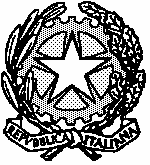 INTESTAZIONE COMANDO Cognome Nomenato ailresidente aVia/C.sonumerorilasciato dadiin datanumerorilasciato dadiin data